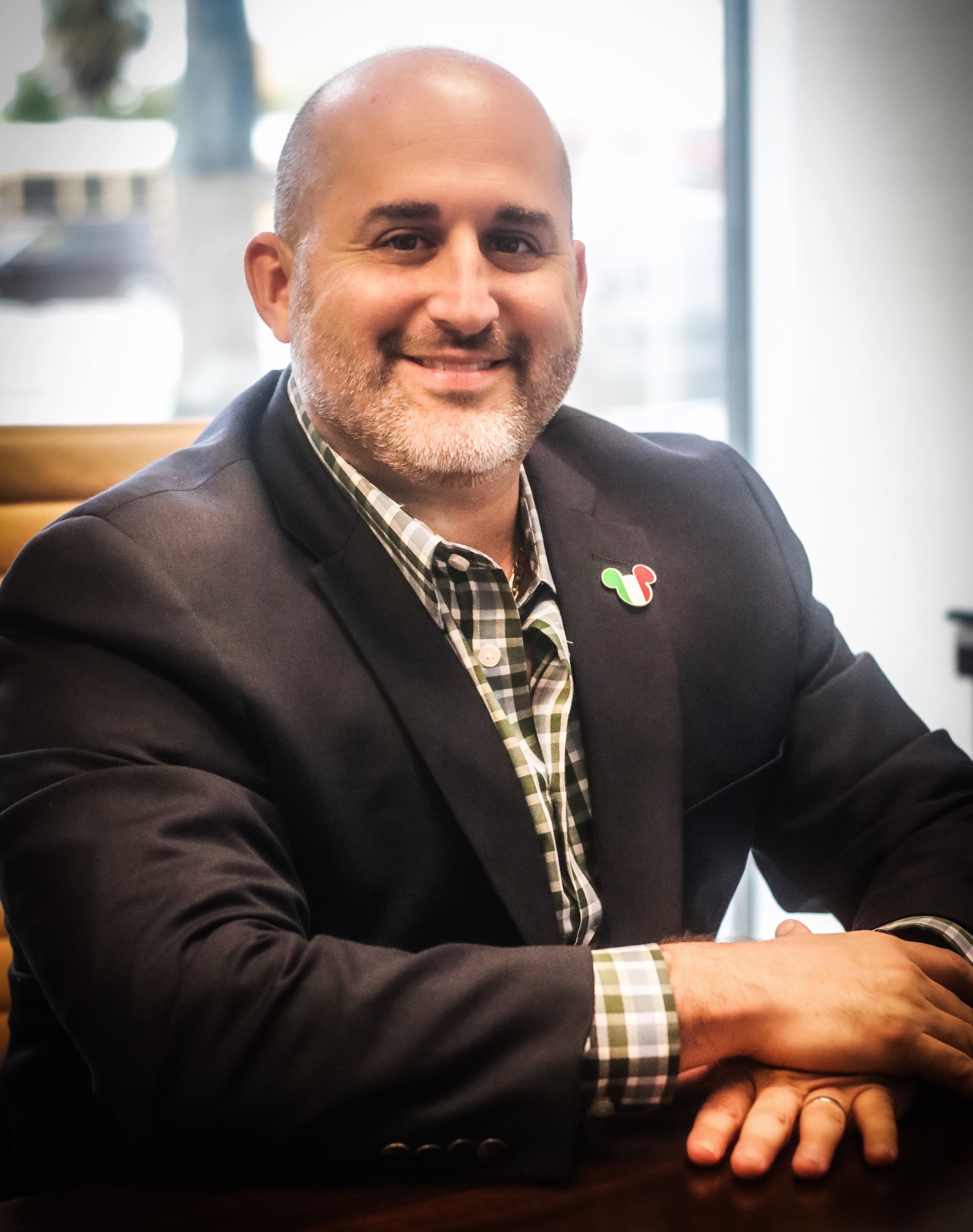 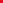 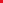 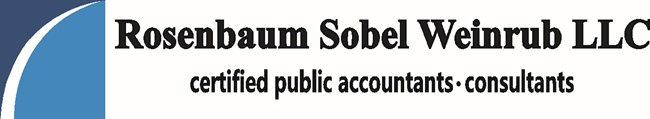 Jason Weinrub, C.P.A.Managing MemberA Certified Public Accountant with over 20 years’ experience. Providing consulting services to businesses and individuals ranging in size from start-ups to $200 million in revenue. Serving domestic and international clients across a broad range of industries.Specializing in tax compliance, bookkeeping and due diligence services related to mergers and acquisitions with industries from wholesale/distribution to telecommunications. I also provide multi-state tax compliance matters with closely held companies. 954-744-8440https://theflacpa.com/jweinrub@theflacpa.comskillsTax AccountingAuditingMergers & AcquisitionsFinancial ReportingFlorida Atlantic UniversityMaster of Accounting, 2005University of MiamiBachelor of Business Administration in Accounting, 1999Rosenbaum Sobel Weinrub LLC – Managing Member2020–Present JBW CPA, Inc – President2017–2020 MBAF – Senior Manager2005–2017 Koch Reiss – Senior Associate2004–2005McGladrey – Staff2001–2004Certifications and MambershipsFlorida Certified Public Accountant, August 1982American Institute of Certified Public Accountants Florida Institute of Certified Public Accountants